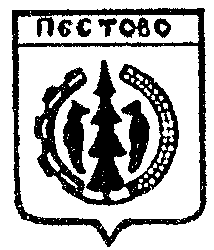 КОНТРОЛЬНО-СЧЕТНАЯ ПАЛАТАПестовского муниципального районаул. Советская, д.10, г. Пестово,                             тел.:8(81669)5-23-89Новгородская обл., Россия, 174510		   E-mail: Pestovo.schet-palata@yandex.ruЗАКЛЮЧЕНИЕпо результатам внешней проверки бюджетной отчетности                                  Думы Пестовского муниципального района за 2022 год  Основание для проведения проверки: часть 1статьи 264.4 Бюджетного кодекса Российской Федерации, Решение Думы Пестовского муниципального района от 20.03.2012 № 137 «Об утверждении Положения «О Контрольно-счетной палате Пестовского муниципального района», план работы Контрольно-счетной палаты Пестовского муниципального района на 2023 год.Цель проверки: установление полноты и прозрачности бюджетной отчетности главного распорядителя бюджетных средств; соблюдение общих правил составления бюджетной отчетности, определенных Федеральным законом от 06.12.2011 №402-ФЗ «О бухгалтерском учете» и инструкцией о порядке составления и представления годовой, квартальной и месячной отчетности об исполнении бюджетов бюджетной системы Российской Федерации, утвержденной приказом Минфина РФ от 28.12.2010 № 191н; анализ исполнения бюджета главного распорядителя бюджетных средств;анализ результатов деятельности главного распорядителя бюджетных средств.Объект проверки: Дума Пестовского муниципального районаПредмет проверки: бюджетная отчетность главного распорядителя средств местного бюджета – Думы Пестовского муниципального района Исполнитель: Ведущий инспектор Контрольно-счетной палаты Пестовского муниципального района Смирнова Елена Николаевна.Срок проведения проверки: с 20 марта по 24 марта 2023 года.Юридический адрес: 174510, Новгородская область, г. Пестово, ул. Советская, дом 10, телефон: 8 (81669) 5-28-01Ответственными за финансово-хозяйственную деятельность в проверяемом периоде являлись: руководитель - Председатель Думы Пестовского муниципального района Башляева Елена Александровна. С января по май 2022 года бухгалтерское сопровождение Думы Пестовского муниципального района осуществляла работник Горина Елена Николаевна на основании договора гражданско-правового характера, а с июня 2022 года бухгалтерское сопровождение осуществляет работник Малинова Ольга Николаевна также на основании договора гражданско-правового характера.Предоставление затребованных документов и информации: препятствий в проведении проверки отмечено не было. Документы для проведения проверки представлены в срок, предусмотренный статьей 264.4 Бюджетного Кодекса Российской Федерации.Перечень законодательных и других нормативных правовых актов:Бюджетный кодекс Российской Федерации;Федеральный закон от 06.12.2011 № 402-ФЗ «О бухгалтерском учете»;Инструкция по бюджетному учету, утвержденная приказом Минфина России от 06.12.2010 № 162н (с изменениями и дополнениями);Инструкция о порядке составления и представления годовой, квартальной и месячной отчетности об исполнении бюджетов бюджетной системы Российской Федерации, утвержденная приказом Минфина России от 28.12.2010 № 191н (далее – Инструкция 191н);Решение Думы Пестовского муниципального района от 23.12.2021 №93 «О бюджете Пестовского муниципального района на 2022 год и на плановый период 2023 и 2024 годов» (с изменениями от 27.12.2022 №186);  Сводная бюджетная роспись бюджета Пестовского муниципального района на 2022 год и плановый период 2023 и 2024 годов от 29.12.2021 года (с изменениями от 31.12.2022 года).1. Общая характеристика организационной структуры Думы Пестовского муниципального районаДума Пестовского муниципального района (далее Дума района) является представительным органом Пестовского муниципального района. Дума района подотчетна и подконтрольна населению Пестовского муниципального района.Согласно предоставленным сведениям об основных направлениях деятельности ф.0503160 (пояснительная записка), к исключительным полномочиям Думы района относятся: принятие устава Пестовского муниципального района, внесение в него изменений; утверждение бюджета района на очередной финансовый год и утверждение отчета о его исполнении; принятие планов и программ развития муниципального района, утверждение отчетов об их исполнении; определение порядка управления и распоряжения имуществом, находящимся в собственности Пестовского района; определение порядка принятия решений о создании, реорганизации и ликвидации муниципальных предприятий и учреждений, а также об установлении тарифов за услуги муниципальных предприятий и учреждений; определение порядка материально-технического и организационного обеспечения деятельности органов местного самоуправления; контроль над исполнением органами местного самоуправления Пестовского района и должностными лицами местного самоуправления полномочий по решению вопросов местного значения; а также иные полномочия Думы района. В соответствии с предоставленной информацией (ф.0503160) Дума района состоит из 21 депутата - из Глав поселений, входящих в состав Пестовского муниципального района и из депутатов Советов депутатов указанных поселений, избираемых Советами депутатов поселений из своего состава в соответствии с нормами представительства. Срок полномочий Думы - 5лет. Думу района возглавляет председатель Думы района. Председатель Думы района работает на непостоянной основе без отрыва от основной деятельности. В случае отсутствия председателя Думы района, его обязанности осуществляет заместитель председателя Думы района.Дума района является юридическим лицом, имеет самостоятельный баланс, печать, штампы и бланки установленного образца.Для обслуживания Учреждения в Отделении по Пестовскому району УФК по Новгородской области открыт лицевой счет получателя бюджетных средств № 03503Р63900. Расходы на обеспечение деятельности Думы района предусматриваются в бюджете Пестовского муниципального района отдельной строкой в соответствии с классификацией расходов бюджета РФ. Решением Думы района от 20.03.2012 №137 создана Контрольно-счетная палата Пестовского муниципального района, которая является постоянно действующим органом внешнего муниципального финансового контроля, образуется Думой Пестовского муниципального района и ей подотчетна. Контрольно-счетная палата образована в составе председателя, аудитора и аппарата контрольно-счетной палаты (ведущий инспектор). Председатель и аудитор Контрольно-счетной палаты назначаются на должность Думой района со сроком полномочий пять лет.Штатное расписание Думы района утверждено в количестве 1 единицы, фактическая численность - 1 единица. Штатная численность сотрудников Контрольно-счетной палаты – 3 единицы, фактически-3 человека.На основании решения Думы Пестовского муниципального района от 22.02.2022 №121 Контрольно-счетная палата наделена статусом юридического лица.Аппарат Думы района с 01.01.2017 года осуществляет организационную деятельность Совета депутатов Пестовского городского поселения на основании Решения Совета депутатов от 27.12.2016 №93 «О внесении изменений в регламент Совета депутатов Пестовского городского поселения».Код главного распорядителя бюджетных средств – 360.2.Анализ составления и предоставления бюджетной отчетностиБюджетная отчетность за 2022 год предоставлена Думой района в Контрольно-счетную палату Пестовского муниципального района в срок, предусмотренный пунктом 5.2.2 Положения о бюджетном процессе в Пестовском муниципальном районе, утвержденного решением Думы Пестовского муниципального района от 24.11.2015 №16. Отчетность предоставлена на бумажном носителе в сброшюрованном и пронумерованном виде и с сопроводительным письмом от 24.02.2023 б/н.В соответствии с пунктом 1 статьи 217 Бюджетного кодекса РФ Порядок составления и ведения сводной бюджетной росписи утвержден приказом комитета финансов района от 30 декабря 2013 года № 131 «Об утверждении Порядка составления и ведения сводной бюджетной росписи бюджета муниципального района и бюджетных росписей главных распорядителей средств бюджета муниципального района».В соответствии с пунктом 5 статьи 217 Бюджетного кодекса Российской Федерации, утвержденные первоначальные показатели сводной бюджетной росписи по расходам и лимиты бюджетных обязательств на текущий финансовый год доведены комитетом финансов до главного распорядителя бюджетных средств своевременно (до начала очередного финансового года - 29 декабря 2021 года).Годовая отчетность, утвержденная Инструкцией «О порядке составления и представления годовой, квартальной и месячной отчетности об исполнении бюджетов бюджетной системы Российской Федерации» (приказ Министерства финансов Российской Федерации от 28.12.2010 №191н) предоставлена Думой района в полном объеме.Предоставленные формы бюджетной отчетности подписаны руководителем и работником, осуществляющим бухгалтерское сопровождение. Отчетность составлена нарастающим итогом с начала года в рублях с точностью до второго десятичного знака после запятой, что соответствует требованиям, предъявляемым Инструкцией №191н. Если по бюджетному учету показатель имеет отрицательное значение, то в бюджетной отчетности данный показатель отражен со знаком «минус». Перед составлением годовой бюджетной отчетности, в соответствии с Приказом Министерства финансов РФ от 13.06.1995 № 49 «Об утверждении Методических указаний по инвентаризации имущества и финансовых обязательств», пунктом 7 Инструкции №191н, распоряжением от 01.12.2022 №27-рп, проведена инвентаризация всего имущества и обязательств. Расхождений не выявлено, что отражено в пояснительной записке (ф.0503160). Баланс главного распорядителя (распорядителя), получателя средств бюджета (ф. 0503130) сформирован по состоянию на 1 января 2023 года и отражает сведения об активах, обязательствах и финансовом результате в части бюджетной деятельности. Средства во временном распоряжении и финансовые вложения отсутствуют. Показатели графы баланса «на конец отчетного периода» указаны с учетом проведенных при завершении финансового года заключительных оборотов по счетам бюджетного учета.Данные вступительного баланса на начало 2022 года соответствуют данным заключительного баланса на конец 2021 года.Согласно данным I раздела баланса на 01 января 2023 года нефинансовые активы уменьшились за счет списания материальных запасов в 2021 году на 4,2 тыс. рублей.Балансовая стоимость основных средств за 2022 год уменьшилась и на 01.01.2023 года составила 133,8 тыс. рублей, сумма начисленной амортизации – 133,8 тыс. рублей, износ основных средств составляет 100,0%.Данные об остатках основных средств и материальных запасов на начало и конец отчетного года, отраженные в сведениях о движении нефинансовых активов (ф. 0503168) соответствуют показателям баланса, отражающим стоимость основных средств и материальных запасов. Показатели II раздела баланса «Финансовые активы» дебиторская задолженность по выплатам на 01.01.2023 года составила 0,7 тыс. рублей, в том числе:- расчеты за услуги связи -0,7 тыс. рублей.Указанная сумма идентична данным ф.0503169 «Сведения по дебиторской и кредиторской задолженности» и расшифрована в пояснительной записке (ф.0503160).Финансовые активы в виде остатков денежных средств на счетах, в кассе учреждения на конец отчетного периода отсутствуют.Согласно показателям III раздела баланса «Обязательства» по состоянию на 01.01.2023 года числится резерв предстоящих расходов в сумме 25,9 тыс. рублей, кредиторская задолженность отсутствует. Указанные данные III раздела баланса соответствуют данным сведений по кредиторской задолженности (ф.0503169) и отражены в пояснительной записке.В соответствии с предоставленными сведениями по кредиторской задолженности (ф.0503169) просроченной задолженности на 01 января 2023 года нет. Раздел IV баланса содержит сведения о финансовом результате экономического субъекта, размер которого на 01 января 2023 года составил со знаком «минус» 25,2 тыс. рублей.В справке о наличии имущества и обязательств на забалансовых счетах числятся:- основные средства в эксплуатации- 162,7 тыс. рублей.Отчёт о финансовых результатах деятельности (ф.0503121) содержит данные о финансовых результатах бюджетной деятельности Думы района по состоянию на 01.01.2023 года. Согласно предоставленному отчету собственных доходов Дума района не имеет. Расходы Думы района составили 1251,4 тыс. рублей (что ниже уровня прошлого года на 44,7%), из них - заработная плата -771,1 тыс. рублей (в том числе на резерв отпусков- 19,9 тыс. рублей) или 61,6% от общей суммы расходов; -прочие выплаты – 40,1 тыс. рублей или 3,2%, -начисления на выплаты по оплате труда – 230,2 тыс. рублей или 18,4%, - выполнение работ, услуг – в размере 146,2 тыс. рублей или 11,7%  (в том числе на услуги связи – 13,3 тыс. рублей, работы и услуги по содержанию имущества – 1,5 тыс. рублей, прочие работы и услуги- 131,4 тыс. рублей);-социальное обеспечение – в размере 6,4 тыс. рублей или 0,5 %. -расходы по операциям с активами – 57,4 тыс. рублей или 4,6% (расходование материальных запасов, амортизация), Чистый операционный результат сложился в размере 1251,4 тыс. рублей со знаком «минус» за счет операций с финансовыми активами и обязательствами в размере 1251,4 тыс. рублей со знаком «минус». Cправка по заключению счетов бюджетного учёта отчётного финансового года (ф.0503110) представлена Думой района в составе годовой бюджетной отчётности и заполнена в соответствии с требованиями. В форме отражается финансовый результат в сумме сформированных оборотов по состоянию на 01.01.2023 года до проведения заключительных операций и соответствует сумме отраженной в отчете о финансовых результатах деятельности (ф.0503121) по строке «Расходы» в сумме 1251,4 тыс. рублей.3. Анализ отчета об исполнении бюджета Решением Думы Пестовского муниципального района от 23.12.2021 №93 «О бюджете Пестовского муниципального района на 2022 год и на плановый период 2023 и 2024 годов» (в редакции решения от 27.12.2022 №186), Думе района утверждены бюджетные назначения в размере 1281,6 тыс. рублей. Согласно предоставленным сведениям об исполнении бюджета (ф.0503164), данным отчёта об исполнении бюджета (ф. 0503127) кассовое исполнение составляет 1227,9 тыс. рублей, или 95,8% годовых бюджетных назначений. Согласно показателям отчета об исполнении бюджета главного распорядителя, распорядителя, получателя бюджетных средств (ф. 0503127) объем утвержденных бюджетных назначений по расходу исполнен в размере 1227,9 тыс. рублей. Бюджетные назначения, как по ассигнованиям, так и по лимитам бюджетных обязательств не исполнены на сумму 53,7 тыс. рублей. В ходе проверки установлено, что сумма утверждённых бюджетных назначений, отражённая в ф.0503127 по графе 4 раздела «Расходы бюджета» в сумме 1281,6 тыс. рублей соответствует объёму расходов, утверждённому Решением Думы Пестовского муниципального района от 23.12.2021 № 93 «О бюджете Пестовского муниципального района на 2022 год и плановый период 2023 и 2024 годов» (в редакции решения от 27.12.2022 №186), а по графе 5 указанного раздела сумма лимитов бюджетных обязательств в сумме 1281,6 тыс. рублей соответствует показателям уточненной Сводной бюджетной росписи бюджетных ассигнований (лимитов бюджетных обязательств) расходов бюджета на 2022 год, утвержденной 31.12.2022 года. В соответствии с данными отчета о бюджетных обязательствах (ф.0503128) установлено, что бюджетные и денежные обязательства приняты в пределах доведенных бюджетных ассигнований и лимитов бюджетных обязательств. Денежные обязательства исполнены в пределах доведенных бюджетных ассигнований и лимитов бюджетных обязательств на 2022 год.В ходе проведения внешней проверки годовой бюджетной отчётности Думы района за 2022 год, на основании пункта 10 Инструкции 191н, выборочно проверены контрольные соотношения между показателями форм бюджетной отчетности главного распорядителя (распорядителя), получателя средств бюджета. Несоответствия показателей не установлено.Показатели утвержденных бюджетных ассигнований, утвержденных лимитов бюджетных обязательств, исполненных денежных обязательств в ф.0503128 соответствуют аналогичным показателям в ф.0503127.      4. Прочие вопросы деятельности субъекта бюджетной отчетностиОрганизация и ведение бюджетного учета в Думе осуществляется в соответствии с Положением об учетной политике. Обработка учетной информации осуществляется с использованием программы «1С: Бюджетное предприятие 8 базовая версия». Для подготовки и сдачи отчетности в налоговые органы и ПФР установлена программа «СБис+Документооборот». В целях совершенствования нормативно-правовой базы и методического обеспечения деятельности установлен информационный комплекс КонсультантПлюс. Бухгалтерская отчетность сдается посредством программы «Парус-сводная отчетность Новгородской области».Для электронного обмена документами с Федеральным казначейством используется программа электронного документооборота СУФД, для переписки с учреждениями и организациями используется электронная почта, сеть Интернет. Все сотрудники работают на персональных компьютерах, которые подключены к локальной вычислительной сети.Пояснительная записка (ф.0503160) составлена Думой района в разрезе разделов с приложением таблиц  и форм по состоянию на 01.01.2023 года.  	При проверке полноты оформления Пояснительной записки (ф. 0503160) в разрезе разделов, выявлено несоответствие положениям пункта 152 Инструкции № 191 н, а именно в разделе 3 «Анализ отчета об исполнении бюджета субъектом бюджетной отчетности» не представлена таблица № 3 «Сведения об исполнении текстовых статей закона (решения) о бюджете».В соответствии с пунктом 8 инструкции 191н формы бюджетной отчетности, которые не имеют числового значения, Думой района не составлялись. Перечень данных форм бюджетной отчетности оговорен в пояснительной записке (ф. 0503160) к годовому отчету. Бюджетная отчетность за 2022 год в целом составлена в соответствии с требованиями Инструкции о порядке составления и представления годовой, квартальной и месячной отчетности об исполнении бюджетов бюджетной системы Российской Федерации, утвержденной Приказом Министерства финансов Российской Федерации от 28 декабря 2010 №191н (с изменениями).Выводы:Предоставленная для внешней проверки годовая бухгалтерская отчётность достоверно отражает финансовое положение Думы Пестовского муниципального района на 01 января 2023 года и результаты финансово-хозяйственной деятельности организации за период с 01.01.2022 года по 31.12.2022 года соответствуют требованиям законодательства Российской Федерации, применимого в части подготовки годового бухгалтерского отчёта получателя бюджетных средств.Бюджетные назначения, утверждённыерешением о бюджете (последняя редакция)Бюджетные назначения, ЛБО согласноуточненной бюджетнойросписиф.0503127ф.0503127ф.0503127% исполненияБюджетные назначения, утверждённыерешением о бюджете (последняя редакция)Бюджетные назначения, ЛБО согласноуточненной бюджетнойросписиУтвержденные бюджетные назначения / Лимиты бюджетных обязательствисполненоисполнено% исполненияБюджетные назначения, утверждённыерешением о бюджете (последняя редакция)Бюджетные назначения, ЛБО согласноуточненной бюджетнойросписиУтвержденные бюджетные назначения / Лимиты бюджетных обязательствисполненоисполненоВсего1281,61281,61281,6/1281,61227,91227,995,8В том числеВ том числеВ том числеВ том числеВ том числеВ том числеВ том числе0103 Функционирование законодательных (представительных) органов государственной власти и представительных органов муниципальных образований905,9905,9 905,9 / 905,9852,294,194,10106Обеспечение деятельности финансовых, налоговых и таможенных органов и органов финансового (финансово-бюджетного) надзора 375,7375,7375,7 / 375,7375,7100,0100,0Ведущий инспектор Контрольно - счетной палаты Пестовского муниципального района          Е.Н. Смирнова                                                                                                                             Ознакомлены:Председатель ДумыПестовского муниципального района    Е.А. Башляева